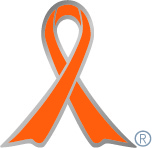 実施主体　○○○○○実施内容　○○○○○【学校名】　http://～～～.ac.jp➀事前に取り組んだ内容②実施期間に取り組んだ具体的内容③オレンジリボン運動を終えて・・・写真写真